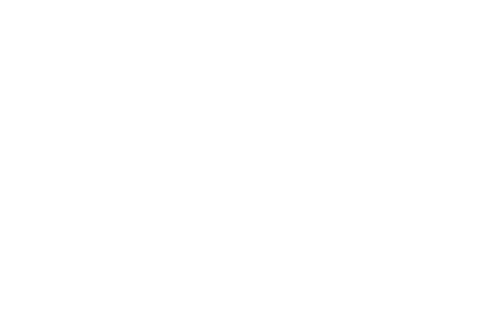 Autopsy PolicyExplanation:Whenever any person dies by casualty (this includes on-the-job casualty), Kansas law requires that the county coroner must be notified. The coroner is required to take charge of the body, investigate the cause of death and report all findings to the district court.Therefore, KWORCC recommends that each Member adopt the following policy:It shall be the policy of  _________________ to require county officials to notify the county coroner whenever any death occurs to an employee on the job. If there is doubt about the cause of death or difficulty in determining if death resulted in a casualty as contemplated by state law, the county shall provide all information regarding the incident of death and cooperate fully with the coroner to determine if death resulted from such a casualty. When there is difficulty in making such a determination of casualty, the county shall direct the coroner to proceed with the autopsy and follow all requirements of state law. This policy also requires the county immediately to provide all legally available information to KWORCC claims staff.   